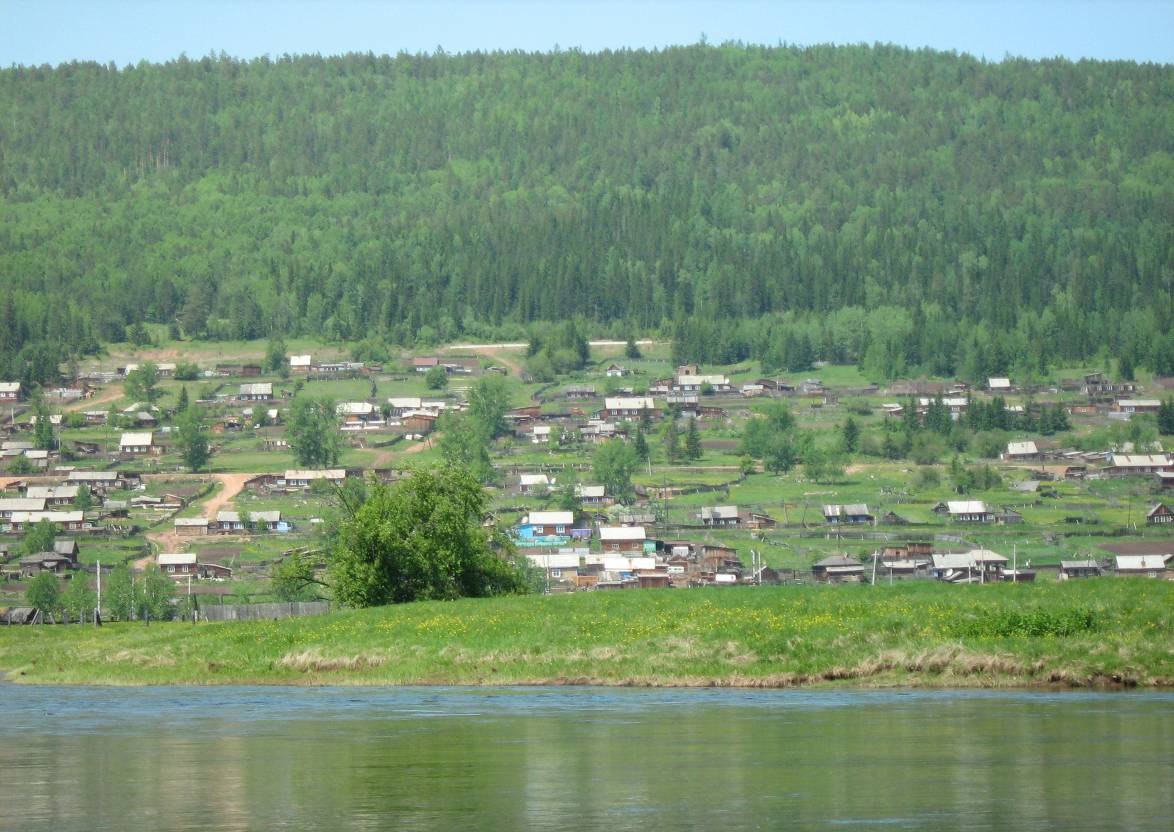                                Семигорского сельского поселения                      № 7  Пятница   14  апреля  2017 год2                                     Вестник                 Пятница       14   апреля                          №  7                                           24.03.2017 г. № 23РОССИЙСКАЯ ФЕДЕРАЦИЯИРКУТСКАЯ ОБЛАСТЬНИЖНЕИЛИМСКИЙ МУНИЦИПАЛЬНЫЙ РАЙОНСЕМИГОРСКОЕ СЕЛЬСКОЕ ПОСЕЛЕНИЕ	АДМИНИСТРАЦИЯПОСТАНОВЛЕНИЕО ПОДГОТОВКЕ К ПАВОДКОМУ ПЕРИОДУ НА ТЕРРИТОРИИ СЕМИГОРСКОГО МУНИЦИПАЛЬНОГО ОБРАЗОВАНИЯ В 2017 ГОДУ           В целях осуществления мероприятий по предупреждению чрезвычайных ситуаций в паводковый период 2017 года на территории Семигорского муниципального образования, в соответствии со статьей 11 Федерального закона «О защите населения и территорий от чрезвычайных ситуаций природного и техногенного характера» № 68-ФЗ от 21.12.1994 г., пункта 1статьи 65, Водного кодекса Российской Федерации, руководствуясь Уставом Семигорского муниципального образования, администрация Семигорского муниципального образования ПОСТАНОВЛЯЕТ1.Образовать состав противопаводковой комиссии  (приложение № 1).2. Утвердить план проведения превентивных мероприятий по предупреждению чрезвычайных ситуаций в паводковый период в  2017 году на территории Семигорского муниципального образования (приложение № 2).3. Директору ООО «Семигорск» Слатвицкой Е.Б. в срок до 31 марта 2017 года разработать и утвердить мероприятия по пропуску талых вод, очистке кровель и козырьков зданий и предоставить в установленный срок в администрацию поселения.3.1. Усилить контроль за качеством питьевой воды в скважинах поселения.4. Специалисту ГО ЧС Носковой Т.А. совместно с противопаводковой комиссией провести обследование и подготовку водоотводных мостов и канав к пропуску талых вод.4.1. Обеспечить оперативный контроль ледовой обстановки.4.2. Привести в соответствие и выставить предупреждающие знаки о запрете выхода и выезда на лед по рекам Купа и Мука.4.3. Провести с населением инструктажи по безопасности на водных объектах,  выезда и выхода на тонкий лед в осенне-весенний  период.5. Связисту Семигорского узла связи – Святченко В.А. организовать бесперебойную работу связи с районом.6. Опубликовать данное постановление в периодическом печатном издании «Вестник»   Семигорского муниципального образования и разместить на официальном сайте администрации Семигорского муниципального образования информационно-телекоммуникационной сети «Интернет».7.  Контроль за исполнением данного постановления оставляю за собой.Глава Семигорского муниципального образования:                                                 К. С.  Лопатин                                                               Приложение № 1 к постановлению администрацииСемигорского сельского поселенияот 24.03.2017г. № 23СОСТАВ ПРОТИВОПАВОДКОВОЙ КОМИССИИ СЕМИГОРСКОГО МУНИЦИПАЛЬНОГО ОБРАЗОВАНИЯПредседатель комиссии: Лопатин Константин Степанович - глава поселения Секретарь комиссии: Носкова Татьяна Александровна -  специалист ГО ЧСЧлены комиссии:Святченко В.А.- связист Семигорского узла связиСлатвицкая Е.Б.- директор ООО «Семигорск»                                                                                                                                                Приложение № 2 к постановлению администрацииСемигорского сельского поселенияот 24.03.2017г. № 23	ПЛАН ПРОВЕДЕНИЯ ПРЕВЕНТИВНЫХ МЕРОПРИЯТИЙ ПО ПРЕДУПРЕЖДЕНИЮ ЧРЕЗВЫЧАЙНЫХ СИТУАЦИЙ В ПАВОДКОВЫЙ ПЕРИОД В 2017 ГОДУ НА ТЕРРИТОРИИ СЕМИГОРСКОГО МУНИЦИПАЛЬНОГО ОБРАЗОВАНИЯ№ 7                          Пятница        14   апреля                 Вестник                                       310.04.2017 г. № 23аРОССИЙСКАЯ ФЕДЕРАЦИЯИРКУТСКАЯ ОБЛАСТЬНИЖНЕИЛИМСКИЙ МУНИЦИПАЛЬНЫЙ РАЙОНСЕМИГОРСКОЕ СЕЛЬСКОЕ ПОСЕЛЕНИЕ	АДМИНИСТРАЦИЯПОСТАНОВЛЕНИЕО ВВЕДЕНИИ НА ТЕРРИТОРИИ СЕМИГОРСКОГО МУНИЦИАПАЛЬНОГО ОБРАЗОВАНИЯ ОСОБОГО ПРОТИВОПОЖАРНОГО РЕЖИМИВ связи с наступлением периода особой пожарной опасности, в целях обеспечения безопасности жизнедеятельности населения Семигорского муниципального образования, в соответствии  с Федеральным законом от 06.10.2003г. № 131-ФЗ «Об общих принципах организации местного самоуправления в Российской Федерации», Федеральным законом от 21.12.1994г. № 68-ФЗ «О защите населения и территорий от чрезвычайных ситуаций природного  и техногенного характера», Федеральным законом от 21.12. 1994г.  № 69-ФЗ «О пожарной безопасности», Законом Иркутской области от 07.10.2008г. № 78-оз «О пожарной безопасности в Иркутской области», на основании Постановления Правительства Иркутской области № 145-пп от 15.03.2017г. «Об установлении на территории Иркутской области особого противопожарного режима», руководствуясь Уставом Семигорского муниципального образования, администрация Семигорского муниципального образованияПОСТАНОВЛЯЕТ1. Установить на территории Семигорского муниципального образования с 08.00 часов 10 апреля 2017 года до 08.00 часов 01 июня 2017 года «Особый противопожарный режим».2. Создать оперативный штаб на период установления особого противопожарного режима согласно приложения.3. Организовать информирование населения через СМИ «Вестник» (заметки, публикации, статьи) о требованиях пункта 72.3 Правил противопожарного режима в Российской Федерации (утвержденных  постановлением Правительства Российской Федерации от 25 апреля 2012 года № 390).4. Специалисту ГО ЧС Носковой Т.А..:- провести комплекс целенаправленных пропагандистских информационных мероприятий среди населения, направленных на недопущение пожаров в населенных пунктах и выполнение первичных мер пожарной безопасности;- организовать обходы, в ходе которых проводить инструктажи и обучение граждан мерам соблюдения пожарной безопасности в лесных массивах, в быту при пользовании электрическими бытовыми приборами и при эксплуатации отопительных печей  с вручением памятки на противопожарную тематику;- организовать при необходимости круглосуточное дежурство в период наибольшей пожарной безопасности.5. Организовать проведение субботников в срок до 5 мая 2017 года, по сбору  горючих отходов, мусора, травы и сухой растительности с организацией вывоза собранных материалов для уменьшения количества поджогов.6. Опубликовать данное постановление в периодическом печатном издании  СМИ «Вестник» Семигорского муниципального образования и разместить на официальном сайте администрации Семигорского сельского поселения www.sem-adm.ru.7. Контроль за исполнением настоящего постановления оставляю за собой.Глава Семигорского муниципального образования:                                                  К.С. Лопатин                                                                      Приложениек постановлению администрацииСемигорского сельского поселенияот 10.04.2017г. № 23аСПИСОК ОПЕРАТИВНОГО ШТАБА НА ПЕРИОД УСТАНОВЛЕНИЯ ОСОБОГО ПРОТИВОПОЖАРНОГО РЕЖИМАПредседатель комиссии: Лопатин Константин Степанович - глава поселения Члены комиссии:Носкова Татьяна Александровна -  специалист ГО ЧСРоманова Вера Владимировна – специалист ЖКХРоссийская ФедерацияИркутская областьНижнеилимский районСЕМИГОРСКОЕ МУНИЦИПАЛЬНОЕ  ОБРАЗОВАНИЕАДМИНИСТРАЦИЯ__________________________________________________ПОСТАНОВЛЕНИЕот  12  апреля  2017года № 26п. Семигорск«О созыве  межведомственной комиссии по оценке и признанию помещений  жилыми помещениями, жилых помещений пригодными (непригодными) для проживания и многоквартирных домов аварийными и подлежащими сносу или реконструкции, расположенных  на территории  Семигорского сельского поселения».	В соответствии с Жилищным кодексом Российской Федерации, Постановлением Правительства РФ № 47 от 28 января 2006 года «Об утверждении положения о признании помещения жилым помещением, жилого помещения непригодным для проживания и многоквартирного дома аварийным и подлежащим сносу или реконструкции» (в ред. Постановления Правительства РФ от 02.08.2007г. № 494), Федеральным Законом от 6 октября 2003 года №131-Ф3 «Об общих принципах организации местного самоуправления в Российской Федерации», Уставом Семигорского сельского поселения ПОСТАНОВЛЯЮ: 1.  Созвать межведомственную  комиссию 25 апреля 2017года  по оценке и признанию помещений жилыми помещениями, жилых помещений пригодными (непригодными) для проживания и  многоквартирных домов аварийными и подлежащими сносу или реконструкции, расположенных  на территории  Семигорского сельского поселения.2.    Постановление опубликовать в СМИ «Вестник»3.    Контроль за исполнением данного постановления оставляю за собой.Глава Семигорского  сельского поселения                                                               К.С.Лопатин4                                     Вестник                 Пятница       14   апреля                            №  7                                           12.04.2017 г. № 25РОССИЙСКАЯ ФЕДЕРАЦИЯИРКУТСКАЯ ОБЛАСТЬНИЖНЕИЛИМСКИЙ МУНИЦИПАЛЬНЫЙ РАЙОНСЕМИГОРСКОЕ СЕЛЬСКОЕ ПОСЕЛЕНИЕ	АДМИНИСТРАЦИЯПОСТАНОВЛЕНИЕ	ОБ УТВЕРЖДЕНИИ ПОЛОЖЕНИЯ ОБ ОРГАНИЗАЦИИ РАБОТЫ ПО СВОЕВРЕМЕННОМУ ВЫЯВЛЕНИЮ И УНИЧТОЖЕНИЮ ОЧАГОВ ДИКОРАСТУЩЕЙ КОНОПЛИ НА ТЕРРИТОРИИ СЕМИГОРСКОГО МУНИЦИПАЛЬНОГО ОБРАЗОВАНИЯ       В целях организации работы по своевременному выявлению и уничтожению очагов дикорастущей конопли на территории муниципального образования, в соответствии с пунктом 3 статьи 29 Федерального закона от 08.01.1998 г. №3-ФЗ «О наркотических средствах и психотропных веществах», Указом Президента Российской Федерации № 690 от 9 июня 2010 года «Об утверждении Стратегии государственной антинаркотической политики Российской Федерации до 2020 года», руководствуясь Федеральным законом от 06.10.2003 г. № 131-ФЗ «Об общих принципах организации местного самоуправления в Российской Федерации», Уставом Семигорского муниципального образования, администрация Семигорского муниципального образованияПОСТАНОВЛЯЕТ1. Утвердить Положение об организации работы по своевременному выявлению и уничтожению очагов дикорастущей конопли на территории Семигорского муниципального образования. (Приложение 1).2. Опубликовать данное постановление в периодическом печатном издании  СМИ «Вестник» Семигорского муниципального образования и разместить на официальном сайте администрации Семигорского сельского поселения www.sem-adm.ru.3. Контроль за исполнением настоящего постановления оставляю за собой.Глава Семигорского муниципального образования:                                                  К.С. Лопатин                                                                      Приложение к постановлению администрацииСемигорского сельского поселенияот 12.04.2017г. № 25ПОЛОЖЕНИЕ ОБ ОРГАНИЗАЦИИ РАБОТЫ ПО СВОЕВРЕМЕННОМУ ВЫЯВЛЕНИЮ И УНИЧТОЖЕНИЮ ПОСЕВОВ РАСТЕНИЙ, СОДЕРЖАЩИХ НАРКОТИЧЕСКИЕ СРЕДСТВА НА РЕРРИТОРИИ СЕМИГОРСКОГО МУНИЦИПАЛЬНОГО ОБРАЗОВАНИЯ1. Общие положения1. Настоящее положение разработано в целях устранения причин и условий, способствующих совершению правонарушений, связанных со сбытом и потреблением наркотических средств каннабисной группы, и определяет порядок работы по выявлению и уничтожению посевов растений, содержащих наркотические средства или психотропные вещества либо их прекурсоры (далее – растения, содержащие наркотические средства), на территории муниципальных образований Иркутской области.2. Настоящее Положение, в соответствии с пунктом 1 Положения об уничтожении растений, содержащих наркотические средства или психотропные вещества либо их прекурсоры, утвержденным Постановлением Правительства Российской Федерации от 22 декабря 2010 года №1087, не распространяется на следующие случаи:а) культивирование растений, содержащих наркотические средства для использования в научных, учебных целях и в экспертной деятельности;б) культивирование сортов растений, содержащих наркотические средства, разрешенных для культивирования в промышленных целях (за исключением производства и изготовления наркотических средств и психотропных веществ);в) изъятие из незаконного оборота растений, содержащих наркотические средства, уничтожение которых осуществляется в порядке, предусмотренном для уничтожения содержащихся в них наркотических средств, психотропных веществ и их прекурсоров, дальнейшее использование которых признано нецелесообразным.2. Порядок организации работы по выявлению и уничтожению дикорастущих и незаконных посевов растений, содержащихнаркотические средства3. Администрация Семигорского муниципального образования  в рамках реализации настоящего Положения предпринимает меры:- по организации и проведению специализированных профилактических мероприятий по выявлению и уничтожению дикорастущих и незаконных посевов растений, содержащих наркотические средства на территории поселения;- по экономической заинтересованности собственников земельных участков и землепользователей в борьбе с произрастанием растений, содержащих наркотические средства с учетом установленных норм и правил рационального землепользования и повышения контроля за использованием и состоянием земель;- по разъяснению среди населения вопросов об ответственности, связанной с незаконным выращиванием растений, содержащих наркотические средства, а также непринятием мер по уничтожению дикорастущих растений, включенных в перечень наркотических средств, психотропных веществ и их прекурсоров, подлежащих контролю в Российской Федерации; по взаимодействию с руководителями предприятий, сельскохозяйственных акционерных обществ и кооперативов, осуществляющих деятельность на территории поселения, по вопросу принятия мер, направленных на уничтожение очагов произрастания растений, содержащих наркотические средства на участках земель, находящихся в их пользовании.4. Для достижения вышеуказанных целей администрация Семигорского муниципального образования:- ежегодно утверждает план мероприятий по выявлению и уничтожению дикорастущих и незаконных посевов растений, содержащих наркотические средства на территории поселения; - формирует комиссию по выявлению и уничтожению посевов растений, содержащих наркотические средства на территории муниципального Семигорского образования  (далее – комиссия).5. Состав комиссии утверждается нормативно-правовым актом администрации Семигорского муниципального образования.6. Комиссия в своей деятельности руководствуется Положением о комиссии, утвержденным администрацией Семигорского муниципального образования.7. Мероприятия по выявлению земель, садоводческих участков, участков личного подсобного хозяйства, на которых произрастают растения, содержащие наркотические средства, определению площади произрастания дикорастущей конопли должны проводиться ежегодно в срок не позднее10 июня.8. При осуществлении специализированных оперативно - профилактических мероприятий по выявлению незаконных (дикорастущих) посевов растений, содержащих наркотические средства, администрация Семигорского муниципального образования не осуществляет целевое выделение горюче-смазочных материалов.9. Установление собственников или пользователей земельных участков, садоводческих участков, участков личного подсобного хозяйства, на которых произрастают растения, содержащие наркотические средства, проводятся органом по управлению муниципальным имуществом поселения (городского округа) муниципального образования Иркутской области во взаимодействии со специалистом по развитию сельского хозяйства в Семигорском муниципальном образовании  в течение 3 рабочих дней с момента фиксации факта обнаружения произрастания растений, содержащих наркотические средства. 10. Мероприятия по уничтожению посевов растений, содержащих наркотические средства, на территории Семигорского муниципального образования  администрацией Семигорского муниципального образования во взаимодействии с Участковым уполномоченным полицейским, должны быть проведены в срок не позднее 20 июля.№ 7                      Пятница        14   апреля                Вестник                                       511. Уничтожение растений, содержащих наркотические средства, в соответствии с пунктом 3 статьи 29 Федерального закона от 08.01.1998 г. №3-ФЗ «О наркотических средствах и психотропных веществах», осуществляется физическим лицом или юридическим лицом, являющимся собственником или пользователем земельного участка, на котором выявлено произрастание растений, содержащих наркотические средства.12. Должностные лица органов по контролю за оборотом наркотических средств и психотропных веществ, органов внутренних дел, органов федеральной службы безопасности, Федеральной службы по надзору в сфере здравоохранения и социального развития и ее территориальных органов (далее - уполномоченные органы) выносят юридическим и физическим лицам предписание об уничтожении растений, содержащих наркотические средства в установленный срок по форме согласно приложению № 4. Предписание составляется в 2 экземплярах, один из которых вручается под расписку руководителю юридического лица или физическому лицу. В случае невозможности вручить предписание указанным лицам, а также в случае их отказа дать расписку о получении предписания оно направляется юридическому или физическому лицу заказным почтовым отправлением с уведомлением о вручении.13. В случае, если растения, содержащие наркотические средства, произрастают на земельных участках, собственность на которые не разграничена, предписание выписывается на администрацию сельского поселения.14. Уполномоченный орган, вынесший предписание, в течение 3-х рабочих дней направляет копии выданных предписаний главе Семигорского муниципального образования   для организации работы по уничтожению растений, содержащих наркотические средства, и осуществления внутреннего контроля за соблюдением сроков исполнения предписания физическими и юридическими лицами.15. Юридические и физические лица, обязаны в течение 3 рабочих дней со дня уничтожения растений, содержащих наркотические средства, письменно уведомить об этом уполномоченный орган, вынесший предписание, главу Семигорского муниципального образования.16. В случае непринятия юридическим или физическим лицом мер по уничтожению растений, содержащих наркотические средства, в срок, установленный в предписании, уполномоченный орган, вынесший предписание, создает комиссию для принудительного уничтожения растений, содержащих наркотические средства, и организует работу по уничтожению растений, содержащих наркотические средства, в соответствии с Положением об уничтожении растений, содержащих наркотические средства или психотропные вещества либо их прекурсоры, утвержденным Постановлением Правительства Российской Федерации от 22 декабря 2010 года №1087.17. Расходы на уничтожение растений, содержащих наркотические средства, взыскиваются с юридического и физического лица в судебном порядке.18. Уничтожение растений, содержащих наркотические средства, на землях, собственность которых не разграничена, осуществляется за счет средств Семигорского муниципального образования.19. Семигорского муниципальное образование вправе подать в министерство сельского хозяйства Иркутской области заявку на получение гербицидов сплошного действия, приобретенных за счет областного бюджета в рамках подпрограммы «Комплексные меры профилактики злоупотребления наркотическими средствами и психотропными веществами» на 2014-2018 годы государственной программы «Молодежная политика» на 2014-2018 годы. 20. Заявка подается за подписью главы Семигорского муниципального образования.3. Требования к организации работ по уничтожению выявленных очагов произрастания растений, содержащих наркотические средства21. Уничтожение выявленных очагов произрастания растений, содержащих наркотические средства (дикорастущая конопля), осуществляется следующими способами: а) Агротехнический способ. Данный способ может применяться в случае, если выявленные очаги произрастания расположены на выровненных земельных участках, и включает в себя проведение глубокой зяблевой вспашки с последующей культивацией и посевом многолетних трав (бобовых и злаковых культур).б) Скашивание механизированной косилкой или вручную. Данный способ может применяться в случае, если выявленные очаги произрастания расположены на небольшой площади, в черте населенных пунктов. Уничтожение растений, содержащих наркотические средства, с помощью скашивания проводится до начала цветения растений. По мере отрастания растений, содержащих наркотические средства, проводится повторное скашивание.в) Химический способ. Данный способ может применяться на больших массивах (в ранние сроки развития, от всходов до 4-6 листиков) и включает в себя применение химической обработки растений гербицидами сплошного действия с помощью сельскохозяйственной техники (трактор в агрегате с прицепным опрыскивателем). В труднодоступных для сельскохозяйственной техники местах (заброшенные силосные ямы, территории старых ферм, летних лагерей для скота, окраины свалок бытовых отходов и т.д.) возможно применение ручных опрыскивателей.22. Применение гербицидов допускается в соответствии с Государственным каталогом (Справочником) пестицидов и агрохимикатов, разрешенных к применению на территории Российской Федерации и требованиями СанПиН 1.2.2584-10 «Гигиенические требования к безопасности процессов испытаний, хранения, перевозки, реализации, применения, обезвреживания и утилизации пестицидов и агрохимикатов».13.04.2017 г. № 28РОССИЙСКАЯ ФЕДЕРАЦИЯИРКУТСКАЯ ОБЛАСТЬНИЖНЕИЛИМСКИЙ МУНИЦИПАЛЬНЫЙ РАЙОНСЕМИГОРСКОЕ СЕЛЬСКОЕ ПОСЕЛЕНИЕ	АДМИНИСТРАЦИЯПОСТАНОВЛЕНИЕ	ОБ УТВЕРЖДЕНИИ ПОЛОЖЕНИЯ О	 КОМИСИИ ПО ВЫЯВЛЕНИЮ И УНИЧТОЖЕНИЮ ПОСЕВОВ РАСТЕНИЙ, СОДЕРЖАЩЕЙ НАРКОТИЧЕСКИЕ СТРЕДСТВА НА ТЕРРИТОРИИ СЕМИГОРСКОГО МУНИЦИПАЛЬНОГО ОБРАЗОВАНИЯ       В целях организации работы по своевременному выявлению и уничтожению очагов дикорастущей конопли на территории муниципального образования, в соответствии с пунктом 3 статьи 29 Федерального закона от 08.01.1998 г. №3-ФЗ «О наркотических средствах и психотропных веществах», Указом Президента Российской Федерации № 690 от 9 июня 2010 года «Об утверждении Стратегии государственной антинаркотической политики Российской Федерации до 2020 года», руководствуясь Федеральным законом от 06.10.2003 г. № 131-ФЗ «Об общих принципах организации местного самоуправления в Российской Федерации», Уставом Семигорского муниципального образования, администрация Семигорского муниципального образованияПОСТАНОВЛЯЕТ1. Утвердить Положение о комиссии по выявлению и уничтожению посевов растений, содержащих наркотические средства на территории Семигорского муниципального образования. (Приложение).2. Опубликовать данное постановление в периодическом печатном издании  СМИ «Вестник» Семигорского муниципального образования и разместить на официальном сайте администрации Семигорского сельского поселения www.sem-adm.ru.3. Контроль за исполнением настоящего постановления оставляю за собой.Глава Семигорского муниципального образования:                                                  К.С. Лопатин 6                                            Вестник                 Пятница      14   апреля                      №  7                                           Приложение к постановлению администрацииСемигорского сельского поселенияот 13.04.2017г. № 28ПОЛОЖЕНИЕ О КОМИССИИ ПО ВЫЯВЛЕНИЮ И УНИЧТОЖЕНИЮ ПОСЕВОВ РАСТЕНИЙ, СОДЕРЖАЩИХ НАРКОТИЧЕСКИЕ СРЕДСТВА НА ТЕРРИТОРИИ СЕМИГОРСКОГО МУНИЦИПАЛЬНОГО ОБРАЗОВАНИЯОбщие положения1. Комиссия по выявлению и уничтожению посевов растений, содержащих наркотические средства 	на территории Семигорского муниципального образования  (далее - Комиссия), создается в целях систематического проведения мероприятий по выявлению на подведомственных территориях незаконных посевов опийного мака, конопли и их дикорастущих зарослей и последующего их уничтожения.2. Комиссия в своей деятельности руководствуется Федеральным законом от 08.01.1998 г. №3-ФЗ «О наркотических средствах и психотропных веществах», Положением об уничтожении растений, содержащих наркотические средства или психотропные вещества либо их прекурсоры, утвержденным Постановлением Правительства Российской Федерации от 22 декабря 2010 года № 1087, Положением об организации работы по выявлению и уничтожению посевов растений, содержащих наркотические средства, на территории Семигорского муниципального образования, утвержденное Главой администрации Семигорского муниципального образования от 12 апреля 2017 года № 25.Основные задачи и функции Комиссии3. Основными задачами Комиссии являются:- организация работы по своевременному выявлению и уничтожению растений, содержащих наркотические средства, на территории Семигорского муниципального образования; - координация деятельности комиссии Семигорского муниципального образования по противодействию незаконному обороту наркотических средств каннабисной и опиумной групп, а также организация взаимодействия с общественными объединениями и организациями;- разработка мер, направленных на противодействие незаконному обороту наркотических средств каннабисной и опиумной групп на территории Семигорского муниципального образования, - комиссия в соответствии с возложенными на нее задачами обеспечивает в установленном порядке:- проведение рейдов по выявлению земель, садоводческих участков, участков личного подсобного хозяйства, на которых произрастают растения, содержащих наркотические средства, а также лиц осуществляющих их культивирование.- составление единых схем местностей незаконных посевов опийного мака, конопли и их дикорастущих зарослей на основе поступающей информации, независимо от источников.- проведение обследования земель, подведомственных администрации поселения на предмет обнаружения дикорастущих и незаконных посевов растений, содержащих наркотические средства, составление актов о размерахтаких площадей, определение расчета сил, средств, времени и методов необходимых для уничтожения обнаруженных зарослей и посевов.- формирование плана мероприятий по выявлению и уничтожению дикорастущих и незаконных посевов растений, содержащих наркотические средства на территории Семигорского муниципального образования на соответствующий год;- организация работы по уничтожению собственниками и пользователями земель растений, содержащих наркотические средства;- определение источника финансирования работ по уничтожению растений, содержащих наркотические средства на землях, собственность которых не разграничена;- своевременная организация работы по комиссионному уничтожению выявленных дикорастущих зарослей и незаконных посевов растений, содержащих наркотические средства по результатам проведенных обследований и анализа поступающей информации.- внесение представлений собственнику и землепользователю участка, на котором обнаружены незаконные и дикорастущие растения, содержащие наркотические средства.Организация деятельности Комиссии1. Комиссия создается при администрации Семигорского муниципального образования.2. Персональный состав Комиссии определяется распоряжением главы Семигорского муниципального образования. Председателем Комиссии является главы Семигорского муниципального образования.3. В состав Комиссии в обязательном порядке включаются:- представитель   ОМВД России по Нижнеилимскому району (по согласованию);- директор МОУ «Семигорская сош» (по согласованию);- директор МКУК «Библиотека-клуб» (по согласованию);- специалист администрации по молодежной политике;- специалист по социальным вопросам при администрации Семигорского муниципального образования;- фельдшер Семигорской врачебной амбулатории (по согласованию).       Кроме того, по решению председателя Комиссии, в состав Комиссии могут быть включены депутаты Думы Семигорского муниципального образования.4. Члены Комиссии в рамках, возложенных на них полномочий:- участвуют в заседаниях Комиссии по мере необходимости,- участвуют в проведении рейдов по выявлению земель, садоводческих участков, участков личного подсобного хозяйства, на которых произрастают растения, содержащие наркотические средства,- организуют работу по выполнению плана мероприятий по выявлению и уничтожению дикорастущих и незаконных посевов растений, содержащих наркотические средства, на территории Семигорского муниципального образования на соответствующий год.5. Решения Комиссии оформляются протоколом, актами, которые подписываются председателем Комиссии.6.  Уполномоченное лицо администрации Семигорского муниципального образования в течение трех рабочих дней устанавливает собственника и пользователя земельного участка, на котором произрастают растения, содержащие наркотические средства, и направляет необходимую информацию председателю Комиссии и в ОМВД России по Нижнеилимскому району7. Комиссия выносит предписание собственнику и землепользователю участка. Копию предписания направляет главе администрации Семигорского муниципального образования.8. Внутренний контроль за исполнением предписания возлагается на уполномоченное лицо администрации Семигорского муниципального образования.  Уполномоченное лицо администрации Семигорского муниципального образования в случае неисполнения собственником или землепользователем предписания в двухдневный срок информируют председателя Комиссии ОМВД России Нижнеилимского района о неисполнении предписания.9. В случае непринятия юридическим или физическим лицом мер по уничтожению наркосодержащих растений в срок, установленный в предписании, администрация Семигорского муниципального образования направляет ходатайство в ОМВД России по Нижнеилимскому району  о принятии следующих мер:-о привлечении собственника или землепользователя участка к административной ответственности по статье 10.5 Кодекса Российской Федерации об административных правонарушениях.№ 7                      Пятница        14   апреля                Вестник                                       7Об организации работы индивидуально-профилактического характера с лицами, совершившими на территории муниципального образования административные правонарушения, связанными с потреблением наркотических средств или психотропных веществ       Наркопотребители являются активными правонарушителями общественного порядка и участниками административных правонарушений и преступлений, связанных с незаконным оборотом и потреблением наркотиков.       Уголовным кодексом Российской Федерации не установлена ответственность за потребление наркотических средств или психотропных веществ без назначения врача. Привлечение физического лица к административной ответственности по статьям 6.9, 20.20 Кодекса административных правонарушений за потребление наркотических веществ является превентивной (профилактической) мерой, направленной на сохранение здоровья путем раннего выявления заболевания, предотвращения злоупотребления наркотическими средствами и психотропными веществами.       В структуре мер административной ответственности за совершение правонарушений, связанных с незаконным оборотом наркотиков, наиболее распространенным видом наказания является штраф, представляющий собой взыскание с нарушителя в доход государства определенной суммы денежных средств.       Во исполнение решения Коллегии Федеральной службы Российской Федерации по контролю за оборотом наркотиков от 27 декабря 2012 года №103, по поручению Управления Государственного антинаркотического комитета по Сибирскому федеральному округу аппаратом антинаркотической комиссии в Иркутской области во взаимодействии с муниципальными образованиями проводится работа по повышению эффективности профилактической деятельности на местах и организации работы в муниципальных образованиях по постановке лиц, совершивших административные правонарушения, связанные с незаконным потреблением наркотиков, выявленных территориальным органом наркоконтроля, на профилактический учёт и мотивированию их к прохождению курса лечения и реабилитации.       Для организации работы в этом направлении создана межведомственная рабочая группа по реализации Стратегии государственной антинаркотической политики в сфере лечения, реабилитации и ресоциализации наркозависимых лиц, в состав которой входят секретарь антинаркотической комиссии, представители межрайонного органа территориального органа наркоконтроля, органа внутренних дел (участкового инспектора, инспектора по делам несовершеннолетних), органа здравоохранения (наркологической службы, скорой помощи), образования, молодёжной политики, социальной защиты, труда и занятости населения.       Задача рабочей группы - предварительно рассматривать информацию по каждому лицу, привлечённому к административной ответственности, определять все факторы, причины и условия участия данного лица в наркопотреблении, а также определять, какую адресную индивидуально - профилактическую работу возможно организовать:-по мотивации его к лечению и реабилитации (с возможным направлением на реабилитацию),-по постановке на профилактический учёт в наркологии – как наркопотребителя, в органах внутренних дел – как участника незаконного оборота наркотиков;-по оказанию практической помощи членам семьи;-по решению вопросов ресоциализации – подбор реабилитационного центра, помощь в получении образования, специальности, в поиске работы, в решении других социальных проблем;-по повышению уровня общественной безопасности – с реализацией всего комплекса превентивных мер и пресечения повторных нарушений законности или требований иных нормативно-правовых актов (направление материалов в прокуратуру для лишения водительских прав или прав на владение и пользование оружием;-направление информации в трудовые коллективы, кадровые службы и службы безопасности – для определения соответствия занимаемым должностям на потенциально опасных и важных производствах и постоянного контроля, тестирования и т.п.;-направление материалов в инспекции по делам несовершеннолетних, в органы управления образованием и др.):-организация работы по сверке и принятию решений в отношении лиц о лишении права на ношение и хранения оружия, прекращении права управлять транспортным средством.       При организации и проведении профилактической работы с лицами, привлечёнными к административной ответственности за совершение административных правонарушений, связанных с незаконным оборотом наркотиков, необходимо выделять следующие категории:-несовершеннолетние лица;-лица, профессия которых связана с управлением транспортными средствами;-наркозависимые лица, освободившиеся из мест лишения свободы и осужденные к наказанию, не связанному с лишением свободы;-лица, привлечённые повторно в течение года;-иные граждане, привлеченные к административной ответственности.       В обязательном порядке привлекать для работы с указанными лицами участковых уполномоченных полиции, инспекторов по делам несовершеннолетних и защите их прав, оперативных работников, сотрудников социальной службы.       Важно проводить на заседаниях муниципальных антинаркотических комиссий заслушивание субъектов профилактики о результатах индивидуально-профилактической работы с лицами, привлечёнными к административной ответственности за совершение административных правонарушений, связанных с потреблением наркотиков.       На заседании рабочей группы необходимо анализировать информацию по каждому рассматриваемому лицу (социальный статус, возраст, состоит ли на учете в наркологическом учреждении, привлекался ли ранее к административной или уголовной ответственности, местонахождение лица в данное время, постоянное место работы (учебы), наличие несовершеннолетних детей, желание добровольно пройти курс лечения от наркомании).       С учетом мнения членов рабочей группы должно приниматься решение о целесообразности мер оказания конкретной помощи правонарушителю (постановка на учет в наркологическом учреждении, содействие в трудоустройстве, патронаж семьи и несовершеннолетних детей подразделениями ПДП, органами социальной защиты), мотивированию к прохождению курса лечения и реабилитации.       С целью побуждения наркопотребителей пройти курс реабилитации необходимо вручать уведомление лицу, привлеченному к административной ответственности за незаконное потребление наркотических средств, с информацией об обязательной явке гражданина к врачу-наркологу для психотерапевтической беседы, о реабилитационных центрах, действующих на территории Иркутской области, о круглосуточном телефоне доверия областного Центра профилактики наркомании.                                                                                                                                                                                                                                       ПриложениеРАЗМЕЩЕНИЕ ОЧАГОВ ПРОИЗРАСТАНИЯ ДИКОРАСТУЩЕЙ КОНОПЛИ НА ТЕРРИТОРИИ СЕМИГОРСКОГО МУНИЦИПАЛЬНОГО ОБРАЗОВАНИЯ «_____»_____________ 20___ год                                                                                                                                                                                                                                                              должность)8                                     Вестник                 Пятница       14   апреля                            №  7                                           Приложение                                 Собственнику (пользователю) земельного участка    ___________________________________________________                                                                                                                                             (должность, ф.и.о. руководителя юридического лица,___________________________________________________юридический адрес (местонахождение), ф.и.о. физического лица, место  регистрации)Предписание № _____об уничтожении наркосодержащих растений«___»_________ 20_____ г. ______________________________________________                                                                              (место предъявления предписания)В связи с обнаружением наркосодержащих растений __________________________________________________________________________________________________________________________________________________________________________________________(указываются виды дикорастущих либо культивируемых наркотикосодержащих растений)______________________________________________________________________________________________________________________________________________________________________________________________________________________________________на земельном участке, расположенном ___________________________________________________________________________________                                                                                                                      (местонахождение)Принадлежащем  ___________________________________________________________________________________________________                                                   (указывается собственник (пользователь) земельного участка)в целях противодействия незаконному обороту наркотических средств, психотропных веществ и их прекурсоров в соответствии с Федеральным законом «О наркотических средствах и психотропных веществах» предписываю:1. Уничтожить обнаруженные наркосодержащие растения с соблюдением требований в области охраны окружающей среды, санитарно - эпидемиологического благополучия населения и пожарной безопасности.2. Срок уничтожения _________________________________________________________________________________________________3. Об исполнении настоящего предписания письменно уведомить в 3-дневный срок со дня уничтожения наркосодержащих растений.______________________________ _______________ __________________________________________              (подпись)                                                                 (ф.и.о. руководителя уполномоченного органа)Предписание получил: ________________  ________________________ _________________________________                                                                                (подпись)                                                   (ф.и.о.)Дата «___»___________ 20___ г. время ______ час. ______ мин.ОБРАЗЕЦ ОБЪЯВЛЕНИЯУважаемые землепользователи!(владельцы земельных участков, лица, арендующие землю, фермеры)В соответствии со статьей 18, пунктом 3 статьи 29 Федерального закона от 08.01.1998г. № 3-ФЗ «О наркотических средствах и психотропных веществах» Вам необходимо принять меры по выявлению и уничтожению наркосодержащих растений (конопля).Действующим законодательством предусмотрена уголовная ответственность за незаконное выращивание и культивирование запрещённых к возделыванию растений, содержащих наркотические вещества (ст.231 УК РФ) и административная ответственность за непринятие мер по уничтожению дикорастущих растений, включенных в перечень наркотических средств и дикорастущей конопли (ст. 10.5 КоАП РФ). Непринятие землевладельцем или землепользователем мер по уничтожению дикорастущих растений, включенных в Перечень наркотических средств, психотропных веществ и их прекурсоров, подлежащих контролю в Российской Федерации, и дикорастущей конопли после получения официального предписания уполномоченного органа – влечет наложение административного штрафа:- на граждан в размере от одной тысячи пятисот до двух тысяч рублей;- на должностных лиц - от трех тысяч до четырех тысяч рублей;- на юридических лиц – от тридцати тысяч до сорока тысяч рублей.В случае обнаружения незаконных посевов и очагов произрастания дикорастущих наркосодержащих растений необходимо незамедлительно информировать администрацию, правоохранительные органы и органы наркоконтроля.Для сообщения анонимной информации обращайтесь по круглосуточному телефону доверия _________________________.С В Е Д Е Н И Ямуниципальных служащих администрации Семигорского сельского поселения за I квартал 2017 года № 7                      Пятница        14  апреля                Вестник                                       9Что делать если вы получили сигнал об угрозе наводнения      Если ваш район часто страдает от наводнений, изучите и запомните границы возможных зон затопления, а также возвышенные, редко затопляемые места проживания, а также кратчайшие пути движения к ним.       Запомните места хранения лодок, плотов и строительных материалов для изготовления необходимых подручных плавсредств. Заранее составьте перечень документов, имущества и медикаментов, которые необходимо вывезти при эвакуации в первую очередь.       Уложите в специальный чемодан или рюкзак ценности, необходимые теплые вещи, запас продуктов, воды, а также медикаменты. Подготовьте лодки (например, залейте водой, чтобы они не рассохлись) и другие плавсредства. Обязательно привяжите лодки и плоты веревками (желательно повыше), чтобы их не унесло.При получении сигнала об угрозе наводнения:- отключите воду и электричество;- потушите горящие печи отопления;- если позволяет время, перенесите на верхние этажи зданий (чердаки) ценные предметы и вещи, поднимите туда же запас пресной воды и долго хранящиеся консервированные продукты питания;   - уберите в безопасное место сельскохозяйственный инвентарь, закопайте, укройте удобрения и отходы;- подготовьте к удару стихии свой дом: закройте все окна и двери на первом этаже, при  необходимости и наличие времени забейте их досками или фанерой, чтобы не разбились окна;- возьмите с собой личные документы, помещенные в непромокаемый пакет, деньги и ценности, медицинскую аптечку, комплект верхней одежды и обуви по сезону, постельное белье и туалетные принадлежности, а также трехдневный запас продуктов питания (вещи и продукты лучше всего уложить в чемоданы, рюкзаки или сумки);- прибудьте к установленному сроку на сборный эвакуационный пункт для регистрации и отправки в безопасный район.При внезапном наводнении необходимо:- не паниковать и не терять самообладание;как можно быстрее занять ближайшее безопасное возвышенное место и быть готовым к эвакуации по воде, в том числе при помощи подручных плавсредств;- если это невозможно, поднимитесь на верхний этаж или чердак дома;- при подъеме воды следует забраться на крышу, а при ее резком пребывании на «конек» крыши; - детей и больных, ослабленных и замерших людей, привяжите к себе или крепким частям крыши, например, к печной трубе;- забираться на деревья, столбы и сомнительной прочности строения нельзя. Они могут быть подмыты потоками воды и упасть;- чтобы привлечь внимание спасателей, постоянно подавайте сигнал бедствия: в светлое время суток можно повесть на высоком месте белое или цветное полотенце, а в ночное время подавайте световые сигналы; - до прибытия помощи оставайтесь на верхних этажах и крышах зданий и других возвышенных местах;- самостоятельную эвакуацию можно проводить только в случае необходимости оказания неотложной медицинской помощи пострадавшим, отсутствия продуктов питания, ухудшения обстановки или потери уверенности в получении помощи со стороны; - для самостоятельной эвакуации желательно использовать личные лодки или катера, плоты из бревен и других подручных материалов. После спада воды необходимо:- осторожно обследовать дом и проверить, нет ли угрозы его обрушения;- при осмотре внутренних комнат не рекомендуется использовать спички или свечи в качестве источника света из-за возможного присутствия в воздухе бытового газа (для этого лучше всего подойдет электрический фонарик);- остерегаться порванных или провисших электрических проводов. Помните, что до проверки специалистами состояния электрической сети включать электроприборы категорически запрещается       О поврежденных или разрушенных водопроводах и канализационных магистралях немедленно сообщите в соответствующие коммунальные службы и организации. Попавшие в воду продукты питания категорически запрещается применять в пищу до проведения проверки санитарно – эпидемиологической службой и их термической обработки. Попавшие в зону затопления колодцы с питьевой водой необходимо осушить для их последующей дезинфекции. 10                                   Вестник                 Пятница       14   апреля                            №  7                                           Осторожно тонкий лед       Под весенними лучами солнца лед на водоемах становится рыхлым и непрочным. В это время выходить на его поверхность крайне опасно. Однако каждый год многие люди пренебрегают мерами предосторожности и выходят на тонкий весенний  лед, тем самым, подвергая свою жизнь смертельной опасности.Это нужно знать         Безопасным для человека считает лед толщиною 10 сантиметров в пресной воде и 15 сантиметров в соленной. В устьях рек и притоках прочность льда ослаблена.         Лед не прочен в местах быстрого течения, бьющих ключей и стоковых вод, а также в районах произрастания водной растительности, вблизи деревьев, кустов и камыша.       Если температура воздуха ниже 0 градусов держится более трех дней, то прочность льда снижается на 25%. Прочность льда можно определить визуально:- лед голубого цвета – прочный;- Белого – прочность его в 21 раза меньше;- серый, матово – белый или с желтоватым оттенком лед ненадежен.Если случилась беда Что делать, если вы провалились в холодную воду: - не паникуйте, не делайте резких движений, стабилизируйте дыхание;- раскиньте руки в стороны и постарайтесь зацепиться за кромку льда, придав телу горизонтальное положение по направлению течения;- попытайтесь осторожно налечь грудью  на край льда и забросить одну, а потом и другую ногу на лед;- если лед выдержал, перекатываясь, медленно ползите к берегу;ползите в ту сторону, откуда пришли – лед здесь уже проверен на прочность.  Если нужна Ваша помощь:- вооружитесь любой длинной палкой, доской, шестом или веревкой. Можно связать воедино шарфы, ремни или одежду;- следует ползком, широко расставляя при этом руки и ноги и толкая перед собою спасательные средства, осторожно двигаться по направлению к полынье;- остановитесь от находящегося в воде человека в нескольких метрах, бросьте ему веревку, край одежды, подайте палку или шест;- осторожно вытащите пострадавшего на лед и вместе ползком выбирайтесь из опасной зоны;- ползите в ту сторону, откуда пришли;- доставьте пострадавшего в теплое место. Окажите ему помощь: снимите с него мокрую одежду, энергично разотрите тело (до покраснения кожи) смоченной в спирте или водке суконной или руками, напоите пострадавшего горячим чаем;- ни в коем случае не давайте пострадавшему алкоголь – в подобных случаях это может привести к летальному исходу.665682                                                                  Администрация              Распространяется бесплатнопос. Семигорск               64 – 4 -71                     Дума сельского             Газета выходитул. Октябрьская, 1                                               поселения                      2 раз в месяц  кол-во 35 шт.                                                                                                                           Гл. редактор К.С. Лопатин                                                                                                                          Отв. за выпуск Л.В. ОкуневаРоссийская ФедерацияИркутская областьНижнеилимский районСЕМИГОРСКОЕ  МУНИЦИПАЛЬНОЕ ОБРАЗОВАНИЕАДМИНИСТРАЦИЯ __________________________________________________ПОСТАНОВЛЕНИЕот  «13» апреля 2017 года  № 27п. Семигорск«О введении временного  ограничения  движения транспортных средств по  автомобильным  дорогам общего пользования  местного значения внутри поселения в весенний период 2017 года»         В целях обеспечения сохранности автомобильных дорог общего пользования внутри поселения от разрушений в весенний период, в соответствии с постановлением №176 от 20.02.2017г. мэра Нижнеилимского района и статьи закона 30 Федерального закона от 8 ноября 2007 года № 257-ФЗ « Об автомобильных дорогах и дорожной деятельности в Российской Федерации»,постановления Правительства Иркутской области от 11 мая 2012г. №233-пп « О порядке осуществления временных огрангичения или прекращения движения транспортных средств по автомобильным дорогам регионального или межмуниципального, местного значения в Иркутской области» администрация Семигорского сельского поселенияПОСТАНОВЛЯЕТ:1. На период  с 17 апреля 2017 г. по 16 мая 2017 г. ввести круглосуточное ограничение движения транспортных средств по автомобильным дорогам общего пользования  местного значения. 2. Установить, допустимую осевую нагрузку транспортных средств для    проезда по автомобильным дорогам:- для одноосных автомобилей -  6т.; -для двухосных автомобилей - 5т.;- для трехосных автомобилей – 4т.3. Установить,что временное ограничение не распространяется на:                    -транспортные средства, осуществляющие перевозки пассажиров, продуктов питания, лекарственных средств, ГСМ, воды, семенного фонда, почты и почтовых грузов и грузов по устранению и ликвидации чрезвычайных ситуаций; - на транспортные средства ОАО «Дорожная служба Иркутской области».4. Предложить ОГКУ «Дирекция по строительству и эксплуатации автомобильных дорог Иркутской области» обеспечить временное ограничение движения транспортных средств по автомобильным дорогам местного значения на территории поселения.5.   Предложить ОМВД России по Нижнеилимскому району, государственной инспекции безопасности движения  организовать контроль за соблюдением режима временного ограничения.6.   Данное постановление опубликовать в СМИ «Вестник».7.    Контроль за исполнением данного постановления оставляю за собой.Глава Семигорского сельского поселения                                                          К.С.Лопатин № П/ППЛАНИРУЕМЫЕ МЕРОПРИЯТИЯДАТА ПРОВЕДЕНИЯИСПОЛНИТЕЛЬ РАБОТ, ТЕЛЕФОНОТМЕТКА О ВЫПОЛНЕНИИ123451Подготовка проекта постановления главы Семигорского МО о проведении противопаводковых мероприятий на территории поселениядо 24.03.2017г.Секретарь комиссии тел: 64-4-712Разработать план противопаводковых мероприятийдо 24.03.2017г.Специалист ГО ЧС тел: 64-4-713Уточнить план действий по предупреждению и ликвидации чрезвычайных ситуацийдо 20.03.2017г.Председатель КЧСтел: 64-4-714Откорректировать паспорт гидрологической безопасности МО и объектов экономикидо 15.03.2017гСпециалист ГО ЧС тел: 64-4-715Уточнить состав сил и средств, привлекаемых для ликвидации ЧС на период весеннего половодья в 2017 годудо 20.03.2017г.Председатель КЧСтел: 64-4-716Организовать проверку средств оповещения и порядок доведения сигналов управления до членов КЧСдо 31.03.2017г.Председатель КЧСтел: 64-4-717Уточнить порядок взаимодействия при угрозе и (или) возникновении ЧС вызванной весенним паводкомдо 15.03.2017гСпециалист ГО ЧС тел: 64-4-718Организация информирования населения о складывающейся паводковой обстановке на территории поселенияеженедельноСпециалист ГО ЧС тел: 64-4-719Обеспечить соблюдение первичных мер пожарной безопасности в паводковый периодпостоянноСпециалист ГО ЧС тел: 64-4-7110Уточнение объемов резервов материальных ресурсов для ликвидации ЧСдо 20.03.2017г.Председатель КЧСтел: 64-4-7111Корректировка паспортов поселенийеженедельноСпециалист ГО ЧС тел: 64-4-7112Организация медицинского обеспечения населения в паводковый периодпостоянноСпециалист ГО ЧС тел: 64-4-7113Организовать постоянный контроль за состоянием дорог и мостов на территории поселениявключительно до 10.06.2017г.Председатель КЧСтел: 64-4-71№ п/пМуниципальное образованиенаселенный пунктМесторасположение выявленного очагаШиротаДолготаВысотаПлощадь, га№Численность чел.Денежное содержание (тыс. руб.)1Муниципальные служащие5418282,57